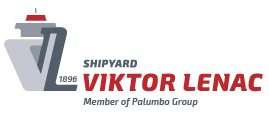 DOKUMENTACIJA O NABAVI ZA PRIVATNE NOSITELJE PROJEKATAu postupku nabave: VANJSKI/A STRUČNJAK/INJA ZA ADMINISTRIRANJE PROJEKTA I SAVJETOVANJE PRI PROVEDBI NABAVAEvidencijski broj i naziv nabave: 01 Prilozi:Prilog I : PONUDBENI LIST Prilog II: IZJAVA O NEPOSTOJANJU OSNOVA ZA ISKLJUČENJEPrilog III. IZJAVA O ISPUNJENJU KRITERIJA ZA ODABIR (UVJETA SPOSOBNOSTI)Prilog IV. Životopisi stručnjaka 1 / 2 / 3PRILOG I DOKUMENTACIJE O NABAVIPONUDBENI LISTNaziv i broj nabave: <upisati naziv i broj nabave>OPCIJA 1 – ako nema zajednice gospodarskih subjekata1.Naziv (tvrtka) i sjedište ponuditelja2. Cijena ponude3. Rok valjanosti ponudeSvojim potpisom potvrđujemo da smo proučili i razumjeli Dokumentaciju o nabavi i sve uvjete nadmetanja te da dajemo ponudu čije su tehničke specifikacije (opis posla) opisane u ovoj Dokumentaciji o nabavi, sve u skladu s odredbama Dokumentacije o nabavi.U ______________, __.__.20__.					ZA PONUDITELJA:								 ________________________________					      (ime, prezime i potpis osobe ovlaštene za zastupanje gospodarskog subjekta)OPCIJA 2 – u slučaju zajednice gospodarskih subjekata – ispunjava se za sve članove zajednice gospodarskih subjekata posebnoNaziv (tvrtka) i sjedište ponuditeljaU ______________, __.__.20__.		ZA ČLANA ZAJEDNICE GOSPODARSKIH SUBJEKATA 1:________________________________(ime, prezime i potpis osobe ovlaštene za zastupanje gospodarskog subjekta)U ______________, __.__.20__.		ZA ČLANA ZAJEDNICE GOSPODARSKIH SUBJEKATA 2:________________________________(ime, prezime i potpis osobe ovlaštene za zastupanje gospodarskog subjekta)U ______________, __.__.20__.		ZA ČLANA ZAJEDNICE GOSPODARSKIH SUBJEKATA 3:________________________________(ime, prezime i potpis osobe ovlaštene za zastupanje gospodarskog subjekta)Cijena ponudeRok valjanosti ponudeSvojim potpisom potvrđujemo da smo proučili i razumjeli Dokumentaciju o nabavi i sve uvjete nadmetanja te da dajemo ponudu čije su tehničke specifikacije (opis posla) opisane u ovoj Dokumentaciji o nabavi, sve u skladu s odredbama Dokumentacije o nabavi.U ______________, __.__.20__.				ZA PONUDITELJA: ________________________________			 (ime, prezime i potpis osobe ovlaštene za zastupanje gospodarskog subjekta)Ponudbeni list; DODATAK 1 - PODACI O PODUGOVARATELJIMA (priložiti/popuniti samo u slučaju da se dio ugovora ustupa podugovarateljima)Naziv (tvrtka) i sjedište podugovarateljaPRILOG II DOKUMENTACIJE O NABAVIIZJAVA O NEPOSTOJANJU OSNOVA ZA ISKLJUČENJENaziv i broj nabave: Vanjski/a stručnjak/inja za administriranje projekta i savjetovanje pri provedbi nabava, Evidencijski broj nabave: 01Radi dokazivanja nepostojanja situacija opisanih točkom 10. ove Dokumentacije o nabavi, a koje bi mogle dovesti do isključenja ponuditelja iz postupka nabave, dajemI Z J A V Ukojom ja _________________________ iz _______________________________________(ime i prezime) 				(adresa stanovanja)broj osobne iskaznice _______________ izdane od_________________________________kao po zakonu ovlaštena osoba za zastupanje pravne osobe gospodarskog subjekta________________________________________________________________________(naziv i adresa gospodarskog subjekta, OIB)pod materijalnom i kaznenom odgovornošću izjavljujem za sebe i za gospodarski subjekt:1. da protiv mene osobno niti protiv gospodarskog subjekta kojeg zastupam nije izrečena pravomoćna osuđujuća presuda za bilo koje od dolje navedenih kaznenih djela odnosno za odgovarajuća kaznena djela koja, prema nacionalnim propisima države poslovnog nastana gospodarskog subjekta, odnosno države čiji sam državljanin:sudjelovanje u zločinačkoj organizaciji, na temelju - članka 328. (zločinačko udruženje) i članka 329. (počinjenje kaznenog djela u sastavu zločinačkog udruženja) Kaznenog zakona- članka 333. (udruživanje za počinjenje kaznenih djela), iz Kaznenog zakona („Narodne novine“, br. 110/97., 27/98., 50/00., 129/00., 51/01., 111/03., 190/03., 105/04., 84/05., 71/06., 110/07., 152/08., 57/11., 77/11. i 143/12.)korupciju, na temelju - članka 252. (primanje mita u gospodarskom poslovanju), članka 253. (davanje mita u gospodarskom poslovanju), članka 254. (zlouporaba u postupku javne nabave), članka 291. (zlouporaba položaja i ovlasti), članka 292. (nezakonito pogodovanje), članka 293. (primanje mita), članka 294. (davanje mita), članka 295. (trgovanje utjecajem) i članka 296. (davanje mita za trgovanje utjecajem) Kaznenog zakona- članka 294.a (primanje mita u gospodarskom poslovanju), članka 294.b (davanje mita u gospodarskom poslovanju), članka 337. (zlouporaba položaja i ovlasti), članka 338. (zlouporaba obavljanja dužnosti državne vlasti), članka 343. (protuzakonito posredovanje), članka 347. (primanje mita) i članka 348. (davanje mita) iz Kaznenog zakona („Narodne novine“, br. 110/97., 27/98., 50/00., 129/00., 51/01., 111/03., 190/03., 105/04., 84/05., 71/06., 110/07., 152/08., 57/11., 77/11. i 143/12.)prijevaru, na temelju- članka 236. (prijevara), članka 247. (prijevara u gospodarskom poslovanju), članka 256. (utaja poreza ili carine) i članka 258. (subvencijska prijevara) Kaznenog zakona- članka 224. (prijevara), članka 293. (prijevara u gospodarskom poslovanju) i članka 286. (utaja poreza i drugih davanja) iz Kaznenog zakona („Narodne novine“, br. 110/97., 27/98., 50/00., 129/00., 51/01., 111/03., 190/03., 105/04., 84/05., 71/06., 110/07., 152/08., 57/11., 77/11. i 143/12.)terorizam ili kaznena djela povezana s terorističkim aktivnostima, na temelju- članka 97. (terorizam) članka 99. (javno poticanje na terorizam), članka 100. (novačenje za terorizam), članka 101. (obuka za terorizam) i članka 102. (terorističko udruženje) Kaznenog zakona- članka 169. (terorizam), članka 169.a (javno poticanje na terorizam) i članka 169.b (novačenje i obuka za terorizam) iz Kaznenog zakona („Narodne novine“, br. 110/97., 27/98., 50/00., 129/00., 51/01., 111/03., 190/03., 105/04., 84/05., 71/06., 110/07., 152/08., 57/11., 77/11. i 143/12.)pranje novca ili financiranje terorizma, na temelju - članka 98. (financiranje terorizma) i članka 265. (pranje novca) Kaznenog zakona- članka 279. (pranje novca) iz Kaznenog zakona („Narodne novine“, br. 110/97., 27/98., 50/00., 129/00., 51/01., 111/03., 190/03., 105/04., 84/05., 71/06., 110/07., 152/08., 57/11., 77/11. i 143/12.)dječji rad ili druge oblike trgovanja ljudima, na temelju - članka 106. (trgovanje ljudima) Kaznenog zakona- članka 175. (trgovanje ljudima i ropstvo) iz Kaznenog zakona („Narodne novine“, br. 110/97., 27/98., 50/00., 129/00., 51/01., 111/03., 190/03., 105/04., 84/05., 71/06., 110/07., 152/08., 57/11., 77/11. i 143/12.), ili2. gospodarski subjekt koji nema poslovni nastan u Republici Hrvatskoj ili osoba koja je član upravnog, upravljačkog ili nadzornog tijela ili ima ovlasti zastupanja, donošenja odluka ili nadzora toga gospodarskog subjekta i koja nije državljanin Republike Hrvatske pravomoćnom presudom osuđena za kaznena djela iz točke 1. podtočaka od a) do f) ovoga stavka i za odgovarajuća kaznena djela koja, prema nacionalnim propisima države poslovnog nastana gospodarskog subjekta, odnosno države čiji je osoba državljanin, obuhvaćaju razloge za isključenje iz članka 57. stavka 1. točaka od (a) do (f) Direktive 2014/24/EU.3. sam ispunio obveze plaćanja dospjelih poreznih obveza i obveza za mirovinsko i zdravstveno osiguranje:- u Republici Hrvatskoj, ako gospodarski subjekt ima poslovni nastan u Republici Hrvatskoj, ili- u Republici Hrvatskoj ili u državi poslovnog nastana gospodarskog subjekta, ako gospodarski subjekt nema poslovni nastan u Republici Hrvatskoj. Osim ako mu je sukladno s posebnim propisima odobrena odgoda plaćanja navedenih obveza.U ______________, __.__.20__.	ZA PONUDITELJA:________________________________(ime, prezime i potpis osobe ovlaštene za zastupanje gospodarskog subjekta)PRILOG III DOKUMENTACIJE O NABAVIIZJAVA O ISPUNJENJU KRITERIJA ZA ODABIR (UVJETA SPOSOBNOSTI)Naziv i broj nabave: Vanjski/a stručnjak/inja za administriranje projekta i savjetovanje pri provedbi nabava, Evidencijski broj nabave: 01Radi dokazivanja uvjeta sposobnosti za obavljanje profesionalne djelatnosti te tehničke i stručne sposobnosti traženih u točki 11. Dokumentacije o nabavi dajem							I Z J A V Ukojom ja ____________________________ (ime i prezime)  iz _____________________________________ (adresa stanovanja) OIB:_______________________, broj osobne iskaznice _______________ izdane od __________________________________ kao po zakonu ovlaštena osoba za zastupanje gospodarskog subjekta _______________________   (naziv i sjedište gospodarskog subjekta, OIB) pod materijalnom i kaznenom odgovornošću izjavljujem: Sposobnost za obavljanje profesionalne djelatnosti:1. da je (odabrati): ponuditelj /svaki član zajednice gospodarskih subjekata upisan u sudski, obrtni, strukovni ili drugi odgovarajući registar poslovnog nastana  (odabrati): ponuditelja/člana zajednice ponuditeljaTehnička i stručna sposobnost: da je u godini u kojoj je započeo postupak javne nabave (2022.) i tijekom pet (5) godina koje prethode toj godini (2021. – 2017.) izvršio najmanje jednu (1) uslugu, a najviše tri (3) usluge iste (administriranja i/ili provedbe postupaka nabave i/ili organizacije radionica i/ili organizacije promotivnih aktivnosti) ili slične predmetu nabave čija je vrijednost minimalno 200.000,00 HRK bez PDV-a.POPIS GLAVNIH USLUGAOBRAZOVNE I STRUČNE KVALIFIKACIJE PRUŽATELJA USLUGE ILI NJIHOVA RUKOVODEĆEG OSOBLJAda ponuditelj/zajednica ponuditelja raspolaže sljedećim obrazovnim i stručnim kvalifikacijama izvršitelja, osoba njegova voditeljskog kadra te osoba odgovornih za pružanje usluga:U _____________, __.__.20__.						       			ZA PONUDITELJA:________________________________(ime, prezime i potpis osobe ovlaštene za zastupanje gospodarskog subjekta) PRILOG IV DOKUMENTACIJE O NABAVIŽIVOTOPIS STRUČNJAKA Za potrebe bodovanja u sklopu kriterija za odabir sukladno točki 17. Dokumentacije o nabavi, dostavljamo životopis imenovanog stručnjaka, kako slijedi:Specifično profesionalno iskustvo: Izjavljujem da su podaci navedeni u životopisu točni i istiniti te da sam u potpunosti svjestan/na posljedica ozbiljnog lažnog prikazivanja činjenica.(Naručitelj će prihvatiti i drugi oblik životopisa uz uvjet da sadrži sve navedene podatke).Zajednica gospodarskih subjekata NEPonuditelj:Adresa:OIB:IBAN:Ponuditelj u sustavu PDV-a (zaokružiti):DA                    NEAdresa za dostavu pošte:Kontakt osoba ponuditelja, telefon, faks, e-pošta:Cijena ponude u HRK bez PDV-a:Iznos PDV-a :Cijena ponude u HRK s PDV-om:Rok valjanosti ponude (najmanje 2 mjeseca od isteka roka za dostavu ponuda):Zajednica gospodarskih subjekata DA                    Član zajednice 1 (ponuditelj):Adresa:OIB:IBAN:Ponuditelj u sustavu PDV-a (zaokružiti):DA                    NEAdresa za dostavu pošte:Kontakt osoba ponuditelja, telefon, faks, e-pošta:Dio ugovora koji će izvršavati član zajednice (navesti predmet, količinu, vrijednost i postotni dio) :Član zajednice 2:Adresa:OIB:IBAN:Ponuditelj u sustavu PDV-a (zaokružiti):DA                    NEAdresa za dostavu pošte:Kontakt osoba ponuditelja, telefon, faks, e-pošta:Dio ugovora koji će izvršavati član zajednice (navesti predmet, količinu, vrijednost i postotni dio) :Član zajednice 3:Adresa:OIB:IBAN:Ponuditelj u sustavu PDV-a (zaokružiti):DA                    NEAdresa za dostavu pošte:Kontakt osoba ponuditelja, telefon, faks, e-pošta:Dio ugovora koji će izvršavati član zajednice (navesti predmet, količinu, vrijednost i postotni dio) :Cijena ponude u HRK bez PDV-a:Iznos PDV-a :Cijena ponude u HRK s PDV-om:Rok valjanosti ponude (najmanje 2 mjeseca od isteka roka za dostavu ponuda):Podugovaratelj:Adresa:OIB:IBAN:Podugovaratelj u sustavu PDV-a (zaokružiti):DA                    NEKontakt osoba podugovaratelja, telefon, faks, e-poštaDio ugovora koji će izvršavati podugovaratelj (navesti predmet, količinu, vrijednost i postotni dio):2) Podugovaratelj:Adresa:OIB:IBAN:Podugovaratelj u sustavu PDV-a (zaokružiti):DA                    NEKontakt osoba podugovaratelja, telefon, faks, e-poštaDio ugovora koji će izvršavati podugovaratelj (navesti predmet, količinu, vrijednost i postotni dio):VAŽNO! - U slučaju zajednice gospodarskih subjekata, izjavu mora potpisati svaki član zajednice. U slučaju podugovaratelja, izjavu mora potpisati i svaki podugovaratelj. Izjavu potpisuje svaki gospodarski subjekt kako je traženo Dokumentacijom o nabavi. RbNaziv i sjedište druge ugovorne straneNaziv i opis izvršene uslugeVrijednost usluge,bez PDV-a, HRKDatum i mjesto izvršenja1.2.3Naziv stručnjakaIme i prezime Stručna sprema / stupanj obrazovanja Godine radnog iskustvaStručnjak 1Stručnjak 2Stručnjak 3Naziv stručnjaka:Ime i prezime stručnjaka:1. Naziv projekta / radionice / događaja / edukacije / nabave:Naziv i sjedište druge ugovorne strane:Opis projekta / radionice / događaja / edukacije / nabave:Razdoblje provedbe projekta / radionice / događaja / edukacije /nabave:Uloga stručnjaka:Kontakt podaci (naziv i sjedište, ime i prezime kontakt osobe, telefon i adresa e-pošte kontakt osobe) druge ugovorne strane za provjeru navoda:2. Naziv projekta / radionice / događaja / edukacije / nabave:Naziv i sjedište druge ugovorne strane:Opis projekta / radionice / događaja / edukacije / nabave:Razdoblje provedbe projekta / radionice / događaja / edukacije /nabave:Uloga stručnjaka:Kontakt podaci (naziv i sjedište, ime i prezime kontakt osobe, telefon i adresa e-pošte kontakt osobe) druge ugovorne strane za provjeru navoda:3. Naziv projekta / radionice / događaja / edukacije / nabave:Naziv i sjedište druge ugovorne strane:Opis projekta / radionice / događaja / edukacije / nabave:Razdoblje provedbe projekta / radionice / događaja / edukacije /nabave:Uloga stručnjaka:Kontakt podaci (naziv i sjedište, ime i prezime kontakt osobe, telefon i adresa e-pošte kontakt osobe) druge ugovorne strane za provjeru navoda:4. Naziv projekta / radionice / događaja / edukacije / nabave:Naziv i sjedište druge ugovorne strane:Opis projekta / radionice / događaja / edukacije / nabave:Razdoblje provedbe projekta / radionice / događaja / edukacije /nabave:Uloga stručnjaka:Kontakt podaci (naziv i sjedište, ime i prezime kontakt osobe, telefon i adresa e-pošte kontakt osobe) druge ugovorne strane za provjeru navoda:5. Naziv projekta / radionice / događaja / edukacije / nabave:Naziv i sjedište druge ugovorne strane:Opis projekta / radionice / događaja / edukacije / nabave:Razdoblje provedbe projekta / radionice / događaja / edukacije /nabave:Uloga stručnjaka:Kontakt podaci (naziv i sjedište, ime i prezime kontakt osobe, telefon i adresa e-pošte kontakt osobe) druge ugovorne strane za provjeru navoda:6. Naziv projekta / radionice / događaja / edukacije / nabave:Naziv i sjedište druge ugovorne strane:Opis projekta / radionice / događaja / edukacije / nabave:Razdoblje provedbe projekta / radionice / događaja / edukacije /nabave:Uloga stručnjaka:Kontakt podaci (naziv i sjedište, ime i prezime kontakt osobe, telefon i adresa e-pošte kontakt osobe) druge ugovorne strane za provjeru navoda:Mjesto i datum:Potpis angažiranog stručnjaka: